Refundering af parkeringsafgiftTrueLink kan refunderer din parkeringsudgift via MobilPay i forbindelsen med dit besøg hos os.Vi har  brug for følgende oplysninger:Navn 						Dit MobilePay mobilnummer 					Kvittering vedrørende parkeringsafgiftenDu kan aflevere oplysningerne på vores kontor eller sende dem til os på mail til kundecenter@truelink.dkTak for besøget.Med venlig hilsen / Best regardsTrueLink A/SHavneparken 1, 1. sal | 7100 VejleT: +45 79 30 78 33 En familie med fokus på digital samhandel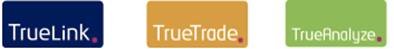 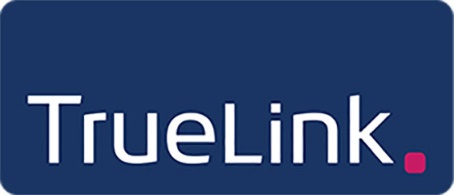 Din digitale partner 